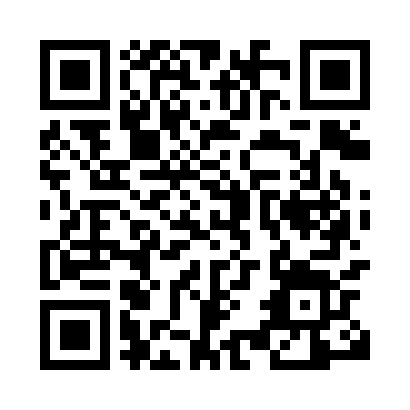 Prayer times for Ubersetzig, GermanyWed 1 May 2024 - Fri 31 May 2024High Latitude Method: Angle Based RulePrayer Calculation Method: Muslim World LeagueAsar Calculation Method: ShafiPrayer times provided by https://www.salahtimes.comDateDayFajrSunriseDhuhrAsrMaghribIsha1Wed3:386:031:275:298:5211:062Thu3:356:011:275:308:5311:093Fri3:315:591:275:308:5511:124Sat3:285:581:275:318:5611:155Sun3:245:561:265:328:5811:186Mon3:215:541:265:328:5911:217Tue3:175:531:265:339:0111:248Wed3:145:511:265:339:0211:279Thu3:125:491:265:349:0411:3010Fri3:115:481:265:359:0511:3311Sat3:105:461:265:359:0711:3412Sun3:105:451:265:369:0811:3513Mon3:095:431:265:369:1011:3514Tue3:095:421:265:379:1111:3615Wed3:085:401:265:389:1311:3716Thu3:075:391:265:389:1411:3717Fri3:075:371:265:399:1611:3818Sat3:065:361:265:399:1711:3919Sun3:065:351:265:409:1911:3920Mon3:055:331:265:409:2011:4021Tue3:055:321:265:419:2111:4022Wed3:055:311:275:419:2311:4123Thu3:045:301:275:429:2411:4224Fri3:045:291:275:429:2511:4225Sat3:035:281:275:439:2611:4326Sun3:035:271:275:439:2811:4327Mon3:035:261:275:449:2911:4428Tue3:025:251:275:449:3011:4529Wed3:025:241:275:459:3111:4530Thu3:025:231:275:459:3211:4631Fri3:025:221:285:469:3311:46